Avec Madame Fostier, tu as vu le récit fantastique : ses différences avec d’autres genres narratifs, ses caractéristiques, de même que son schéma. Tu as également pu t’inscrire dans une œuvre fantastique en écrivant une suite à un récit donné.Je te demande dès à présent de mettre en application ce que tu as appris afin d’ancrer tes apprentissages et renforcer tes connaissances sur le sujet.Dans un premier temps, réponds aux questions de connaissance.Deuxièmement, lis le récit et réponds aux questions qui concerne ce dernier.Ensuite, tu écriras une suite en fonction de ce que tu as appris avant le confinement. Afin de réaliser au mieux cette suite, tu devras expliquer ton raisonnement (expliquer le choix de ta suite, expliquer pourquoi tu as mis ça ou ça, bref expliquer tes choix en fonction de ce que tu as appris avec Madame Fostier… Un peu comme si c’était moi l’élève ☺).Tu peux m’envoyer ce dossier fini par e-mail : ameliejacquart.professeur@gmail.com (l’adresse se trouve sur Facebook et sur le site de l’école) ou le déposer à l’école pour qu’il rejoigne mon casier.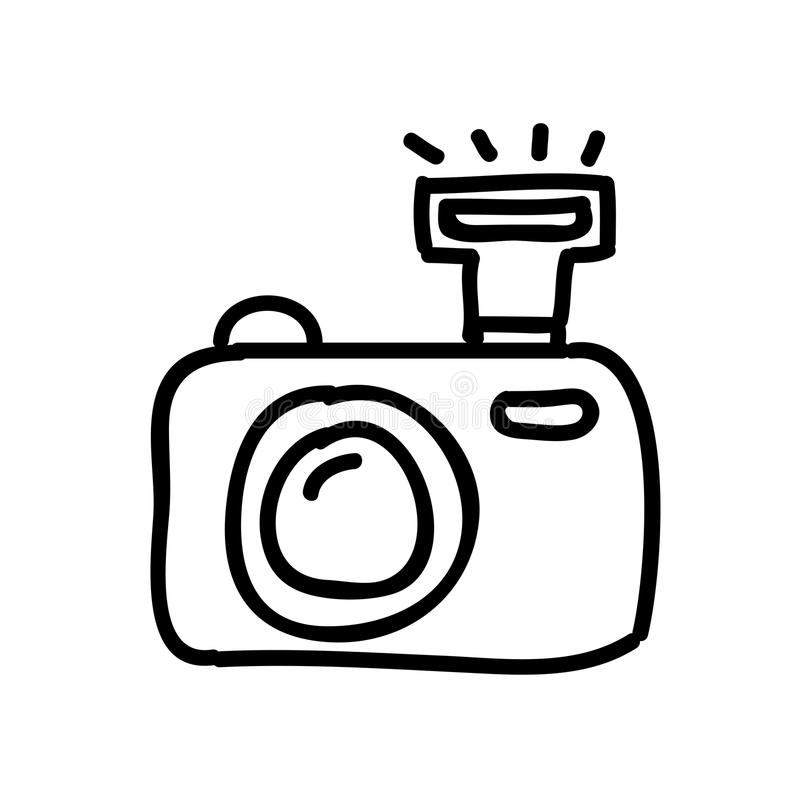 Se replonger dans le fantastiqueEn quoi le fantastique se distingue-t-il du merveilleux et de la science-fiction ?……………………………………………………………………………………………………………………………………………………………………………………………………………………………………………………………………………………………………………………………………………………………………………………………………………………………………………………………………………………………………………………………………………………………………………………………………………………….Quelles sont les caractéristiques du fantastique ?……………………………………………………………………………………………………………………………………………………………………………………………………………………………………………………………………………………………………………………………………………………………………………………………………………………………………………………………………………………………………………………………………………………………………………………………………………………………………………………………………………………………………………………………………………….En quoi consiste le schéma fantastique ? Quelles sont ses particularités ?……………………………………………………………………………………………………………………………………………………………………………………………………………………………………………………………………………………………………………………………………………………………………………………………………………………………………………………………………………………………………………………………………………………………………………………………………………………………………………………………………………………………………………………………………………………………………………………………………………………………………………………………………….« La Photographie » de Jacques STENBERGLis l’encadré qui suit.Réponds aux questions suivantes :● Dans le texte, le narrateur est-il un personnage ? Comment le sais-tu ?……………………………………………………………………………………………………………………….● Où et quand se déroule l’histoire ? Relève les indices présents dans le récit. Ce cadre spatio-temporel (= lieu et temps) est-il vague ou précis, réel ou imaginaire ?  …………………………………………………………………………………………………..............................…………………………………………………………………………………………………..............................…………………………………………………………………………………………………..............................…………………………………………………………………………………………………..............................● Que représente la photographie? En quoi est-elle banale ?…………………………………………………………………………………………………..............................…………………………………………………………………………………………………..............................…………………………………………………………………………………………………..............................● Quels sentiments le narrateur ressent-il face à la photographie dans ces deux premiers paragraphes? Explique-toi en prouvant ta réponse (exemples, arguments, etc.).…………………………………………………………………………………………………..............................…………………………………………………………………………………………………..............................…………………………………………………………………………………………………..............................● Quel phénomène fait basculer le récit  dans l’étrange?…………………………………………………………………………………………………..............................…………………………………………………………………………………………………..............................…………………………………………………………………………………………………..............................● Quelle est la réaction du narrateur face à ce phénomène ? …………………………………………………………………………………………………..............................…………………………………………………………………………………………………...………………….● Relève les phrases, mots, ou expressions qui insistent sur la réalité de l’évènement et recopie-les ci-dessous.…………………………………………………………………………………………………..............................…………………………………………………………………………………………………..............................…………………………………………………………………………………………………..............................…………………………………………………………………………………………………..............................● Cette nouvelle pourrait avoir deux suites : lesquelles ? …………………………………………………………………………………………………...……………………………………………………………………………………………………………………...……………………………………………………………………………………………………………………............................…………………………………………………………………………………………………............................● À ton avis, vers quelle situation finale l’auteur veut-il nous faire pencher en nous livrant le souvenir du narrateur ? Quels sont les indices dès le début du texte qui t’orientes vers cette fin ?…………………………………………………………………………………………………..............................…………………………………………………………………………………………………..............................…………………………………………………………………………………………………..............................…………………………………………………………………………………………………..............................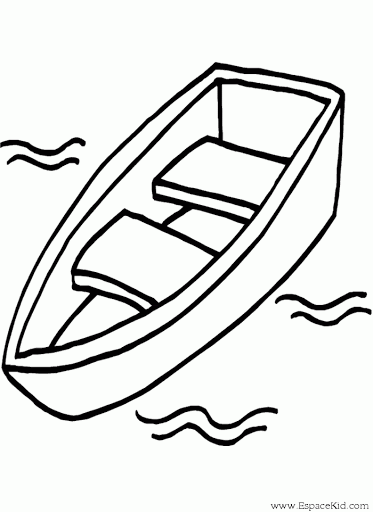 S’inscrire dans un récit fantastiqueDès à présent tu as toutes les cartes en main pour écrire une suite à ce récit fantastique. N’oublie pas d’expliquer tes choix, ta démarche (tu pourras les noter dans le cadre du point b). Ne te contente pas de 2/3 phrases s’il te plait ☺.……………………………………………………………………………………………………………………………………………………………………………………………………………………………………………………………………………………………………………………………………………………………………………………………………………………………………………………………………………………………………………………………………………………………………………………………………………………………………………………………………………………………………………………………………………………………………………………………………………………………………………………………………………………………………………………………………………………………………………………………………………………………………………………………………………………………………………………………………………………………………………………………………………………………………………………………………………………………………………………………………………………………………………………………………………………………………………………………………………………………….À toi de jouer !Le récit fantastiqueS’inscrire dans une œuvre culturelle - RenforcementLa PHOTOGRAPHIEIl y avait quelques mois que j’avais acquis cette photographie. Collée sur un panneau de contreplaqué, elle envahissait presque tout sur un mur et, bien souvent, je me demandais pourquoi je ne la remplaçais pas ; je ne lui trouvais rien de bien remarquable et en général je n’appréciais guère la photo. A la rigueur, on pouvait lui trouver quelque chose d’insolite, une impression diffuse qui me dérangeait parce que, justement, je ne voyais pas exactement pourquoi je jugeais cette image insolite. Elle représentait un grand lac, vraiment très banal, avec en arrière-plan une colline déserte pas moins banale. La photo était en noir et blanc, le ciel uniformément gris sale. Sur le lac, on voyait une barque, perdue au loin, minuscule, mais inquiétante.Je mis un certain temps à me rendre à l’évidence, même si elle me paraissait difficile à accepter : la barque, de semaine en semaine, avançait. Mais il en était ainsi. Inexorablement, se déplaçant dans un espace-temps impossible à définir, la barque grandissait parce qu’elle avançait sur le lac, venue de quelque lointain rivage pour se diriger vers le bord extérieur du cliché. Autant dire vers moi. Un jour, je pus distinguer deux personnages dans la barque. L’un ramait, et l’autre, assis plus en avant semblait ne rien faire. Quelques temps plus tard, d’autres détails attirèrent mon regard. C’était un homme aux bras nus qui ramait et le personnage placé à la proue ne pouvait être qu’une femme. Comme la barque se dirigeait droit vers moi, chaque jour qui passait donnait du poids, de la présence aux deux personnages que j’observais avec curiosité. Mais seule la femme m’intéressait. Jusqu’au moment où l’inquiétude, la peur, puis l’effroi me nouèrent la gorge parce que je la reconnaissais. Impossible de la confondre avec une autre : de longs cheveux raides et blonds, des yeux si froids qu’ils paraissaient éteints, un corps trop massif et menaçant dans son immobilité, tout en elle me donnait froid dans le dos. Surtout qu’elle me dévisageait les yeux dans les yeux, sans aucune trace de sentiment, et sur ses genoux il y avait un fusil dont le canon également me lorgnait de son œil de cyclope meurtrier. Une de ses mains semblait caresser tendrement la gâchette. Je convulsais.Comment ne pas la reconnaitre et me souvenir de tout sans trembler ? Oui, j’avais eu une brève liaison avec elle, l’hiver dernier …Et j’ai rompu, emporté par une brutalité qui ne me ressemblait pas. Et à cet instant, avec une froideur sauvage, elle s’était juré d’avoir un jour ma peau.Jacques STENBERG, Histoires à mourir de vous, 1991.Ton raisonnement/ta démarche/tes choix